
www.Team3637.com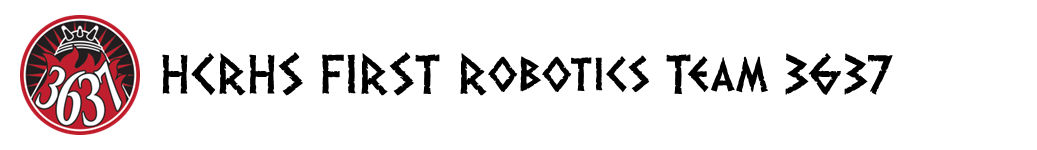 Dear Friend of Hunterdon Central,           Hunterdon Central’s Robotics Team 3637 is a proud participant in the internationally acclaimed FIRST (For Inspiration and Recognition of Science and Technology) Robotics Competition.  FIRST gets young people involved in math, engineering, technology, science and robotics. This helps to keep our country ahead of the curve in technological advances and gives you, as a business partner an opportunity to foster future scientific advancements.Team 3637 will participate in two qualifying competitions against over 100 local teams for a chance to compete at the districts championships. This past year we finished with a ranking of second and third at our first 2 events and our strong performance in the regular season qualified us for the District Championship at Lehigh University and later we attended the World Championships in St. Louis for the first time.You can meet our team (nicknamed “The Daleks”) and read more about our efforts and achievements at www.Team3637.com.To conceive, design, build, and refine a robot requires not just time, vision and creative minds but money.  Our significant expenses include the parts and components necessary to build competition and prototype robots, the cost of tools and safety supplies, competition fees and transportation costs, and expenses associated with outreach to younger community members.Please consider sponsoring our FIRST Robotics team as detailed on our attached sponsorship form. We hope you see the value of supporting the next generation of globally competing creative minds and that you choose to sponsor our team. If you have any questions or are interested about mentoring opportunities, please e-mail us at Team3637RSA@gmail.com.  To learn more about the program, please visit the FIRST website at www.usfirst.org/roboticsprograms/frc.  I thank you for considering supporting Team 3637 as we take on the challenges of the season ahead! Please return the attached sponsorship form by October 1st.Sincerely,(Your name here)HCRHS Team 3637 Robotics Support Association (RSA)
Team3637RSA@gmail.com
HCRHS Team 3637 Robotics Support Association (RSA) is a tax-exempt non-profit under section 501(c)(3)